GESTA, SLOVA A SYMBOLY VE MŠI SVATÉThDr. Jozef Haľko, PhD 23. BOHOSLUŽBA SLOVA – Homilie 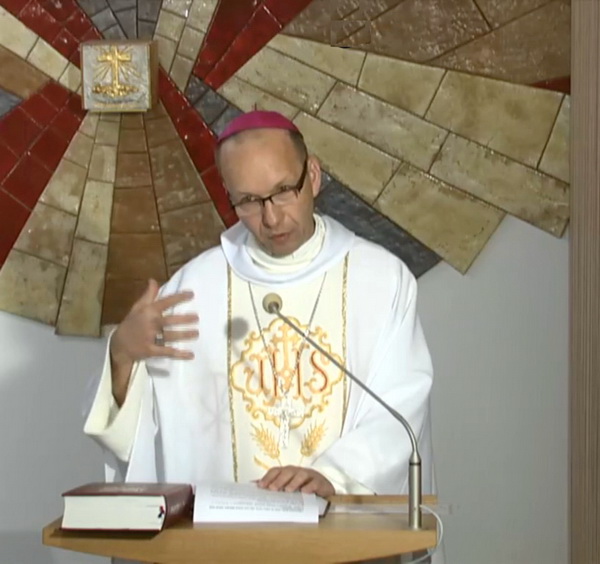 Drazí bratři a sestry,každý kněz nebo jáhen, když jde číst sv. evangelium tak se hluboce ukloní a tiše se modlí: „Všemohoucí Bože, očisti moje srdce a rty, abych mohl důstojně hlásat tvé svaté evangelium.“ (v české liturgii: „Očisť mi srdce i ústa, Bože, abych dobře zvěstoval tvé svaté evangelium.“)Co znamená to hluboké uklonění v kontextu těchto slov? Především vyjadřuje pokoru před čtením Božího slova. Pokoru, která vyžaduje očištění. Očištění srdce, očištění úmyslů, se kterými toto člověk koná i očištění rtů, aby to, co člověk hlásá, vždy hlásal v duchu těch slov, která sv. papež Pius X. (oslavovaný v Církvi 21. 8.) měl jako své heslo: „Vše obnovit v Kristu!“ Abych mohl důstojně hlásat tvoje svaté evangelium. Pane Ježíši je to tvoje evangelium, je to svaté evangelium, neboť je to tvé evangelium. Gesto tohoto úklonu vychází i z biblických citátů, když Pán říká: „Vy jste zdola, já jsem shora. Vy jste z tohoto světa, já nejsem z tohoto světa.“ (Jan 8,23) Tím, že se skloníme vyjadřujeme: ano, my jsme zdola, my jsme lidé na této zemi, my jsme lidé hříšní, ty jsi ten, který jsi nahoře. Nebo slovy Jana Křtitele: „On musí růst a já však se menšit.“ (Jan 3,30) Tedy když se pokloním před čtením Božího slova, mohu tím vyjádřit také to, že on Ježíš Kristus, který je hlavním hrdinou, hlavním protagonistou evangelia musí růst. Ano, pokračujeme v tomto výkladu mše svaté, gest, slov a symbolů.  Dnes se pozastavíme u kázání a homilií. Slovo kázání používáme na našem území již pět set roků, od patnáctého století a jeho etymologický základ, významy, které se do tohoto slova navrstvily: jsou objevovat, zářit, uvidět, oznamovat a promlouvat. To stejné můžeme říci i o homilii, která znamená, že je to řeč pronášená uprostřed shromáždění, řeč, která je rozhovorem společenství, a je zřejmé, že kázání a homilie jsou dvě slova, která se vzájemně vysvětlují a doplňují. Je důležité říci, že každý jáhen, kněz nebo biskup, ve svém životě zažil situaci, v níž mu biskup vložil do rukou knihu evangelia. Vždy při jáhenském svěcení, to znamená při vysvěcení prvního kněžského stupně jáhenství biskup odevzdává vysvěcenému jáhnu knihu evangelia se slovy: „Přijmi Kristovo evangelium, stal jsi se jeho hlasatelem. Dbej na to, abys tomu, co čteš věřil, v to, co věříš abys učil a co učíš abys uskutečňoval. „Věř tomu, co čteš, uč tomu, čemu věříš a uskutečňuj to, co učíš.“ Tato slova je velmi důležité si často připomínat, neboť jsou alfou a omegou každého dobrého kazatele. Když se kazatel skutečně modlí, aby mu Pán očistil rty a srdce, aby mohl důstojně hlásat jeho svaté evangelium. Týká se to čtení evangelia, aby bylo přečteno způsobem, kterým by poslouchající byli do něj vtaženi jako do živého Kristova slova, přes které Kristus vstupuje do současnosti svých posluchačů. Samozřejmě tato slova se vztahují na kázání, na homilii, která následuje po přečtení evangelia. Dříve než začneme mluvit o tom jaká má být homilie, jaká jsou kritéria (požadavky) na homilii, která splňuje svoji úlohu a na co je určená řekněme si, že za vším nebo především je duchovní život kněze. Ve velké míře to, co zazní v kázání, jak to zazní a jakou má účinnost, závisí na tom, jaká je morální úroveň kněze, jak se posvěcuje. Vyžaduje se, aby se modlil, aby četl Písmo svaté s vírou, aby žil to, co hlásá. Nehlásáme sebe, ale Pána Ježíše Krista. My jsme pouze vaši služebníci pro Ježíše, píše sv. Pavel ve druhém listě Korinťanům. Pokud jde o Boží slovo nejsme ani jeho pány ani původci, ale jen strážci, hlasateli a služebníky – čteme na jiném místě. Každý kazatel se má Bohu nabídnout jako nástroj a neustále má v sobě obnovovat důvěru v ohlašování založeném na přesvědčení, že sám Bůh tu žije, přibližuje se lidem prostřednictvím kazatele a projevuje svoji moc skrze lidské slovo. Svatý Pavel opět důrazně mluví o potřebě hlásání, protože sám Pán se chce přiblížit k druhým i prostřednictvím našeho slova. Duch, který inspiroval evangelium a který koná v Božím lidu dává inspiraci, jak je potřeba hlásat a jak je potřeba poslouchat. Duch Svatý působí v člověku i proto, aby se uskutečnilo také to co žádá papež František. Ten žádá a mluví o tak zvané srdečné blízkosti kazatele. Aby mezi kazatelem a společenstvím, ke kterému mluví, byl vztah srdečné blízkosti.Tak si tedy řekněme, jaká má být homilie. Především homilie má přemosťovat přečtené evangelium a vyznání víry, které následuje po kázání. Má vycházet z evangelia a směřovat k tomu, aby alespoň jeden aspekt ve vyznání víry se prohloubil. Každý kazatel by si měl ve svém svědomí klást otázku: to co jsem teď lidem povídal, po přečtení evangelia, prohloubí jejich víru? Prohloubí jeden z článků víry, kterou při slavnostech a v neděli vyznávají? Homilie má prohloubit vyznávanou víru a také připravit na eucharistii. Ježíš účinný ve slově je ten samý Ježíš, který je účinný v eucharistii. S tímto souvisí, i když se to na první pohled nezdá, často probírané téma délky kázání. Kázání má být přiměřeně dlouhé. Harmonické s ostatními částmi slavení, aby slovo kazatele nezabíralo příliš mnoho místa a Pán mohl zazářit více než jeho služebník.Kazatel není zdrojem světla ani sám není světlo, on vlastně je okno, které má to Boží světlo, světlo, kterým je Kristus propouštět. A víme že okno propustí tím více světla, čím je čistější, čím je otevřenější, můžeme říci i čím je pokornější. Okno nechce ukázat, že já jsem okno. Okno má být čisté proto, aby se světlo zvenku dostalo dovnitř. Dobré kázání, dobrá homilie, má být podle kritérií, které velmi široce rozvinul papež František v dokumentu „Radost z evangelia“. Promluva má být srozumitelná! K tomu, aby byla srozumitelná, kazatel, kněz, farář, který se postaví před své farníky má být muž ze kterého je poznat, že poslouchá Boží slovo, rozjímá Boží slovo, žije z Božího slova a zároveň naslouchá i lidem. Tak se naučí mít jednoduchý a jasný jazyk semknutý kolem jednoho téma a používá terminologii, symboly, události, příklady, které jsou blízké těm, kteří ho poslouchají. Neboť on jim předem naslouchal, on s nimi žije, ví, čím se trápí a z čeho se těší. On zná hlavní problémy v komunitě i radosti, které komunita prožívá. Nakonec nejvyšším učitelem každého kazatele je Ježíš Kristus kazatel, Ježíš Kristus ohlašovatel blízkého Božího království. Ježíš vycházel z reality svých současníků, aby je nasměroval na realitu nebe, na realitu svého nebeského království. Ježíš používá nespočet příkladů z každodenního života. Od hořčičného zrnka až po úkazy z počasí, vždy na to, aby vyšel z toho, co lidé žijí, k tomu, co budou žít věčně v nebeském království. Svatý papež Pavel VI. říkal, že dobré kázání má čtyři vlastnosti: má být prosté, jasné, přímé a přiměřené. Jako poslední je důležité říci, že kázání, homilie, má mít pozitivní jazyk. Jistě, je možné v kázání, v homilii konstatovat některé negativní jevy. Jistě je možné v kázáních použít i kritická a naléhavá slova, ale v duchu vědomí Ježíšova vítězství, Ježíšova zmrtvýchvstání. V duchu vědomí toho, že i v té nejtmavší slepé uličce Ježíš vždy na konci otevírá nějaké dveře, které vedou dál, má být homilie a kázání orientovaná pozitivně. Tedy i když vyslovíme kritický hlas, i když konstatujeme špatné projevy, vždy by to mělo vyústit do slov plných naděje: sice situace je takováto, ale můžeme z ní společně s Ježíšem Kristem vstát z mrtvých a žít ve světle, aby se Kristus z evangelia stal Kristem naší současnosti. A na konec, o čem se méně mluví je to, jaký má být postoj věřících, kteří poslouchají kázání svého kněze, svého faráře. Především by se měli za svého kazatele modlit, měli by za něho prosit i (v duchu) na začátku homilie: „Pane, dej mu svého Svatého Ducha, aby to, co nám řekne nás přiblížilo k tobě. Aby nás prohloubilo ve víře.“ Určitě je důležité, aby se věřící vyvarovali takového toho cynického, chladného posuzovačného tónu, kde hned od začátku hledají, kde se jejich kazatel zmýlí a co zase udělá stejně jako minule. Tento postoj určitě není od Ducha Svatého. Určitě jsou situace, kde jistá míra kritiky může být uzdravující, když ji člověk komunikuje na správném místě správným způsobem se správnými osobami. Ale ten zásadně kritický odstup a znechucení po přečtení evangelia nakonec nejvíce škodí tomu, kdo dovolí, aby ho takovéto emoce, takovéto pocity a postoje naplnily. Důležité je věřit, že když zde působí Bůh, a my to vyznáváme, že skrze kázání působí Bůh, jak zde působí Duch Svatý v samotném evangeliu, tak se člověk vnitřně disponuje k tomu: „Pane dotkni se mne.“ Přes tato slova, ať je homilie jakákoliv, člověk může zažít hluboký vnitřní dotek. Kazatel, když řekne na konci kázání slovo „amen“, jak je někde zvykem, ač to není povinné, tak bychom se i my sami sebe měli zeptat, zda jsme se s tím Božím slovem ztotožnili tak, že můžeme říci „amen“. To má vyústit k tomu, abychom když je neděle nebo svátek povstali a vyznali svoji víru. Víru, která se prohloubila tím, že jsme poslouchali slova evangelia a slova kazatele. Přiměřeně dlouhou promluvu, která nechce přehlušit jiné důležité okamžiky mše svaté. Kázání má být takové, aby harmonicky bylo v souladu s ostatními částmi mše svaté. Přiměřeně dlouhé, přiměřeně krátké. Ať je pochválen Pán Ježíš Kristus.Z pramene 21. 08. 2020https://www.tvlux.sk/archiv/play/homilia Se souhlasem a požehnáním kazatele Mons. Jozefa Haľko